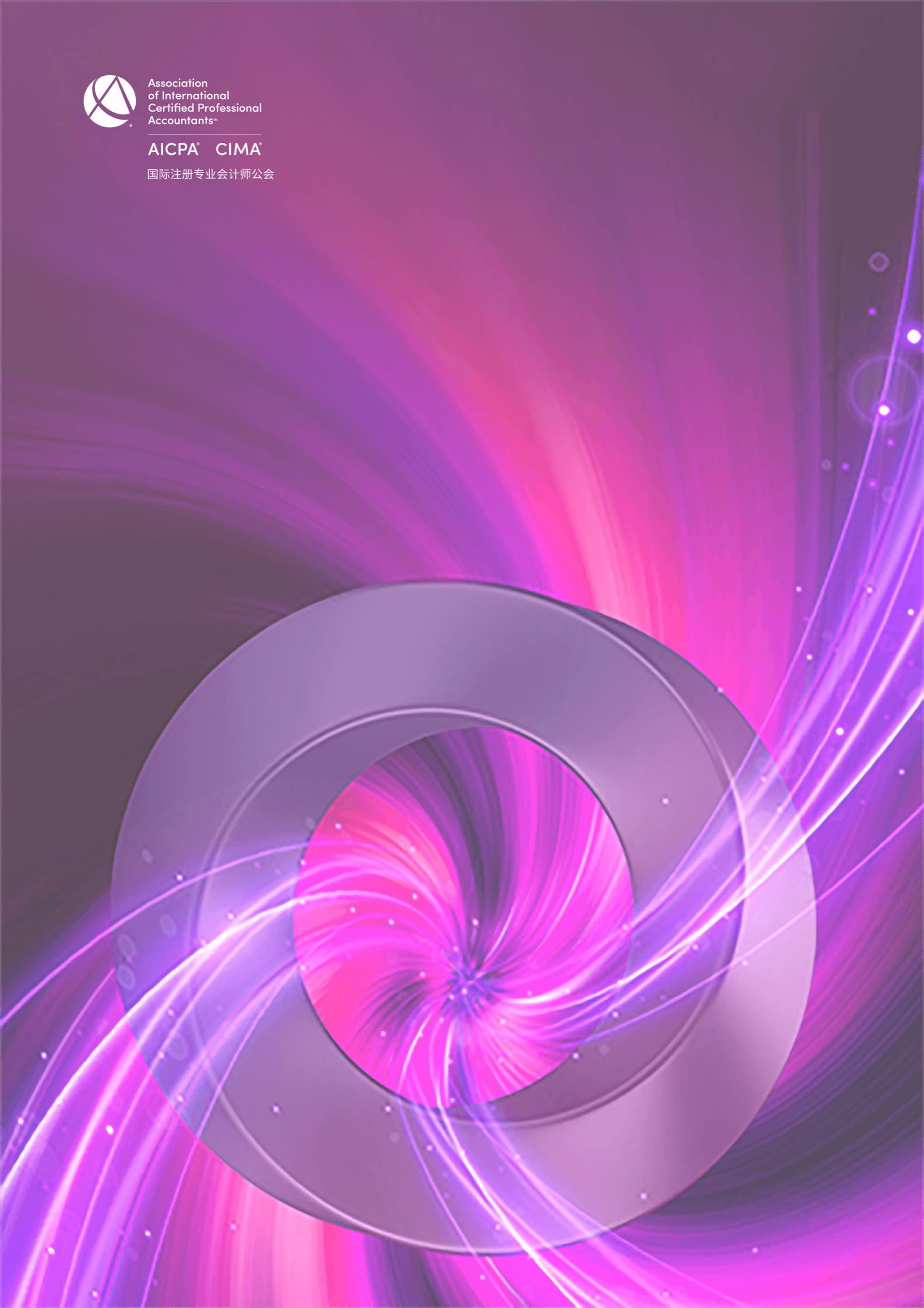 CGMA全球管理会计2021年度中国大奖财界新锐申请表CGMA Most Promising Finance Talent of the Year 2021 Application FormThis award goes to the CIMA student and ACMA/FCMA/CGMA who demonstrates the greatest potential to be a ﬁnance leader in the future. It aims to commend the selected candidates for their relentless learning spirit and the diligence in the development of the management accounting profession. Meanwhile provides a positive boost to the business and value growth of the organization.本奖项授予有突出潜力成为未来财界领袖的CIMA 学生与会员。该奖项旨在表彰该入选者对持续深造学习以及对管理会计专业发展的孜孜不倦，并能为所在企业的业务和价值增长提供积极的推动作用。The award is open to CIMA students and ACMA/FCMA/CGMA under forty-five years old. The candidate shall have been in the same management role for at least one year.参评人需未满 45周岁，并且在目前的管理职位上任职超过一年。The student must be nominated by his/her employer.参评人必须获得他 / 她的雇主的提名。The judges will be looking for:评审团将从以下方面考察各参评人：Evidence of potential for corporate leadership. For example, this could be involvement in a project or other initiative, showing how the student achieved the objectives and overcame any obstacles.Evidence of strong commitment to continuous learning and professional development;Evidence of strong personal characteristics such as conﬁdence and initiative;Outcomes and testimonials from key stakeholders.表现出企业领导力潜质，例如他 / 她在发起或者参与某个项目时是如何克服障碍，是如何达成目标的；对持续深造学习和专业发展孜孜不倦；表现出很好的个人性格，例如自信、进取；业绩以及其他重要利益相关者的认可；Application form申请表Note: Each written answer should be completed in no more than approximately 400 words in English and Chinese respectively.注意：以下每个问题的回答请控制在 400 字以内 (须以中英文双语回答)Please provide details of what you consider your most signiﬁcant achievements in your current job role; or the greatest barrier to success that you have faced and explain how this challenge was overcome.请详细说明你认为在当前工作中你最大的成绩是什么？或者你曾经面临并且成功克服的最大的障碍是什么？Please explain how you effectively communicate the financial and non-financial information with different stakeholders to improve organization’s performance.请描述在工作中，您是如何通过与利益相关者的有效沟通，利用财务信息和非财务信息提升组织绩效的？As a role model, please give some advices of career development to those who have just started or about to start their ﬁnance professional career.请向刚刚步入或者即将步入职场开始财务职业生涯的年轻人分享你的职业发展的成功经验。Please summarize how CIMA study has had a positive inﬂuence on your career development. Please describe your planning of Continuous Professional Development.请概述一下 CIMA 学习对于你的职业发展有何积极的影响，并说明你的持续专业发展规划。DeclarationI hereby certify that the information given in this entry form is correct and that I am willing to provide supporting documentation, if requested, to verify the information provided.申明我在此申明以上所提供的信息都是准确的，如评委会需要，我可以提供相关的文档以供核实。Rules of Entry参赛规则Each entry can attach one relevant profile for judge’s reference.每位参选人可提交一份附件供评委参考Each entry must be submitted on a fully completed application form in both English and Chinese.每位参选人必须提交一份完整的中英文申请表The judges' decision will be final and no correspondence will be entered into before or after the judging process.评委会的决定为最终决定，在评委决定过程前后不得有任何通信联系4.The application form should be submitted online by uploading at https://awards2021.cncima.com before the closing date of 17:00 (Beijing time) on 22nd October 2021.申请表请于2021年10月22日下午5点（北京时间）之前通过 https://awards2021.cncima.com 点击“在线提交”完成提交。Information provided within this application form may be used by the Association to meet the objectives of CGMA Annual Awards to promote the success and achievements of ﬁnancial professionals in China.请允许本公会在 CGMA 全球管理会计 2021 年度中国大奖颁奖典礼上使用您申请表中的信息，以推广中国财务人才的成功。Please tick here if you do not wish information provided to be used for communication purposes ( □ media release,□ interviews,   □ marketing materials).请选择你不希望您的信息出现在以下哪类宣传资料中（□新闻稿  □访谈  □市场推广资料）Your name姓 名Date of Birth出生年月Company name所在企业Your job title职 位Contact details联系方式（电话、邮箱）Name:姓  名Position:职	位Signed:签	字Date日      期 